26.11.2019  № 2934О внесении изменений в постановление администрации города Чебоксары от 08.10.2012 № 338В связи с кадровыми изменениями администрация города Чебоксары п о с т а н о в л я е т:1. Внести в состав комиссии по рассмотрению цен (тарифов) на услуги, предоставляемые муниципальными предприятиями и учреждениями города Чебоксары, и работы, выполняемые муниципальными предприятиями и учреждениями города Чебоксары, размера платы за жилое помещение для нанимателей жилых помещений (приложение № 2), утвержденный постановлением администрации города Чебоксары от 08.10.2012 № 338 (далее – комиссия), следующие изменения:1.1. Исключить из состава комиссии Порфирьева П.Н. - заместителя начальника управления жилищно-коммунального хозяйства, энергетики, транспорта и связи администрации города Чебоксары, члена комиссии.1.2. Включить в состав комиссии Денисова Д.С. - заместителя начальника управления жилищно-коммунального хозяйства, энергетики, транспорта и связи администрации города Чебоксары, членом комиссии.2. Управлению информации, общественных связей и молодежной политики администрации города Чебоксары опубликовать настоящее постановление в средствах массовой информации.3. Настоящее постановление вступает в силу со дня его официального опубликования.4. Контроль за исполнением настоящего постановления возложить на заместителя главы администрации города Чебоксары по экономическому развитию и финансам  В.Г. Яковлева.Глава администрации города Чебоксары                                      А.О. ЛадыковЧăваш РеспубликиШупашкар хулаАдминистрацийěЙЫШĂНУ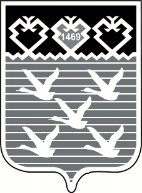 Чувашская РеспубликаАдминистрациягорода ЧебоксарыПОСТАНОВЛЕНИЕ